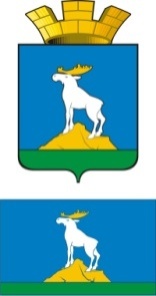 ГЛАВА  НИЖНЕСЕРГИНСКОГО ГОРОДСКОГО ПОСЕЛЕНИЯПОСТАНОВЛЕНИЕ29.02.2016 г.               № 70г. Нижние Серги  Об утверждении плана мероприятий по профилактике терроризма на территории Нижнесергинского городского поселения на 2016 годРуководствуясь Федеральным законом от 06.03.2006 № 35-ФЗ «О противодействии терроризму», Федеральным законом от  № 131-ФЗ "Об общих принципах организации местного самоуправления в Российской Федерации", Уставом Нижнесергинского городского поселения и в целях повышения уровня безопасности и защищенности населения Нижнесергинского городского поселения, ПОСТАНОВЛЯЮ:1. Утвердить план мероприятий по профилактике терроризма на территории Нижнесергинского городского поселения на 2016 год (прилагается).2. Опубликовать настоящее постановление путем размещения полного текста на официальном сайте Нижнесергинского городского поселения в сети Интернет. 3. Контроль исполнения настоящего постановления возложить на заместителя главы администрации Нижнесергинского городского поселения Н. А. Титову.Глава Нижнесергинского городского поселения                                                                      А.М. Чекасин